SIMS .net AssessmentPhonics CheckAutumn 2020 for Year 2 pupils Version 1.1REVISION HISTORYIntroductionDue to the COVID pandemic the Department for Education and Standards and Testing Agency delayed the assessment and return of the Year 1 Phonics Screening Check which was due in June 2020.  This is a statutory requirement.The phonics screening check is an annual statutory data collection for Year 1 pupils that takes place each June.Phonics teaches people to read by relating sounds with letters and words. The phonics screening check is designed to check whether pupils understand phonics to an appropriate standard.You must submit phonics screening check assessment data for year 1 pupils in all:schools maintained by the local authorityacademiesfree schoolsspecial schools (schools for children with special educational needs or disabilities)What happens next?The Phonics Screening Assessment Data is to be collected for the present Year 2 pupils that missed the June collection when they were in Year 1.  This will now take place after Autumn half term (between 2 November and the end of the Autumn Term).At schools discretion a choice of the past papers from 2017, 2018 or 2019 can be used for the screening.Schools should return results to their Local Authority before the end of the Autumn Term.Please Note: No data is to be collected for Year 3 pupils that missed a year 2 resit in June and no future data will be collected for those pupils.No data is to be collected for current Year 1 students as that collection will happen as usual in June 2021.Important DatesSchools Administration of the CheckPlease use the Phonics Screening Year 1 Template already in SIMS to collect the data.When creating marksheets, please ensure that when data is entered the actual date is correct.  (Do not backdate to last term).For further DFE collection guidance click hereFor further DFE administering the check guidance click hereFor links to previous screening check materials for 2017, 2018 and 2019 click herePermissions:Please note, to carry out the Phonics process, users will need SIMS permissions of Class Teacher/Registration Tutor (to enter their own results) but to have access to enter all the results users will need Assessment Co-Ordinator or Assessment Operator permissions.Step 1 - Check SIMS .net Version In order to export and return the 2020 CTF Phonics Test Results (For Autumn Term 2020 Screening Check Only) you will need to be using the Autumn 2020 Main release version of SIMS.net.  To check that your system is ready:From your SIMS Homepage: Go to Help | About SIMS.net.Check that the version of SIMS.net is 7.196Step 2 - Preparing to Enter Results for Year 1 PhonicsGo to Tools | Performance | Assessment | Wizard Manager. Leave the filter on ALL and highlight Year 1 Phonics Screening Wizard 2020 (dated 01/09/2019)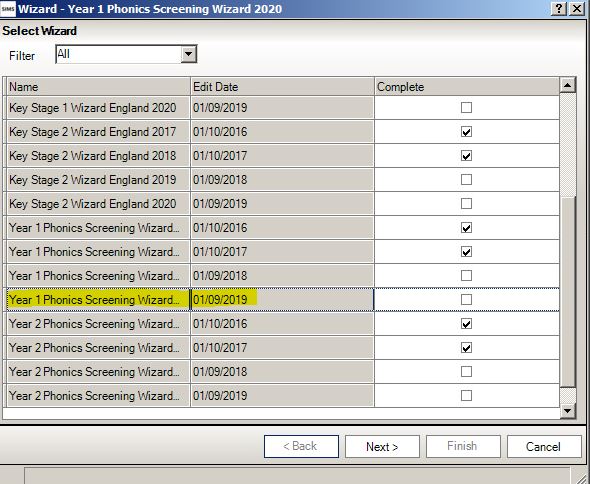 Click Next.Click the browser (magnifying glass).The Group Selector appears.  Click the + next to 'Year Group' and choose Year 2 then click Apply.    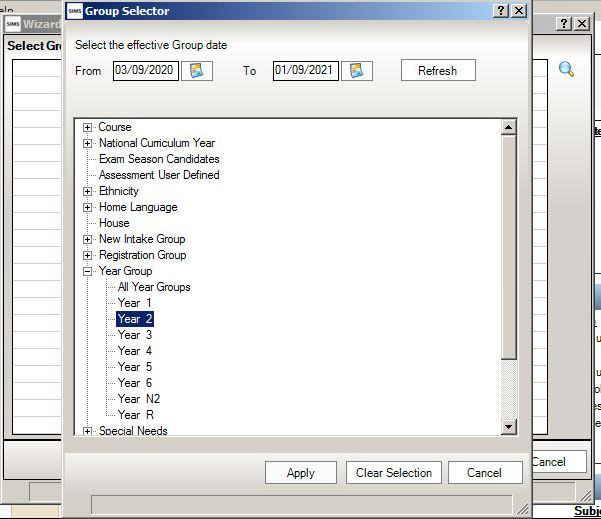 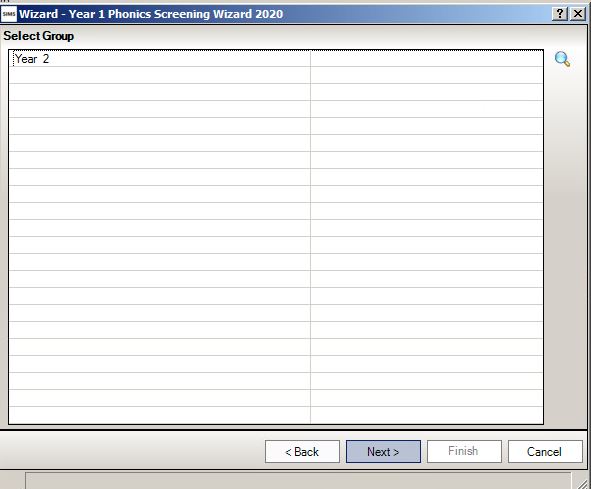 Click Next for the Marksheet Entry window.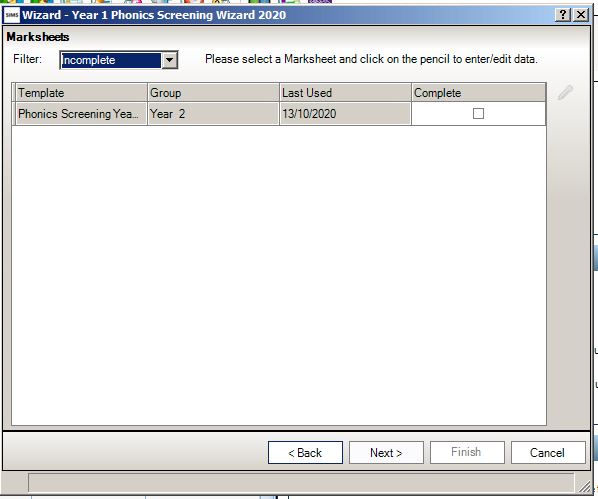 Highlight the Phonics marksheet and then the Pencil will become available. Click on the Pencil icon on the right-hand side to display the marksheet.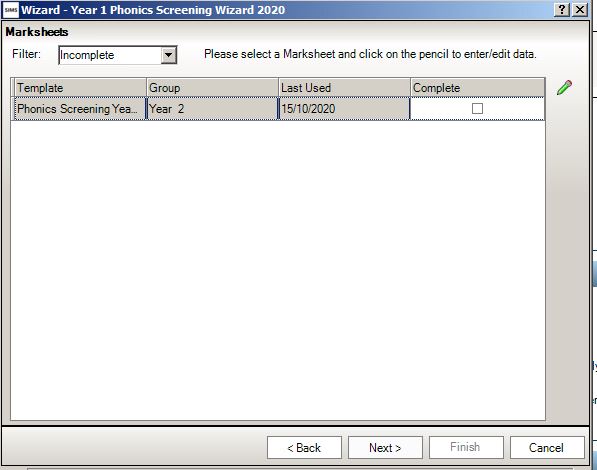 Step 3 – Enter ResultsFrom the marksheet enter a value of between 0 and 40 into the Mark for Phonics Check Year 1 column, or a grade as defined using the guidance table on page 9 for reference. Click Save.   This will calculate the Data Check column.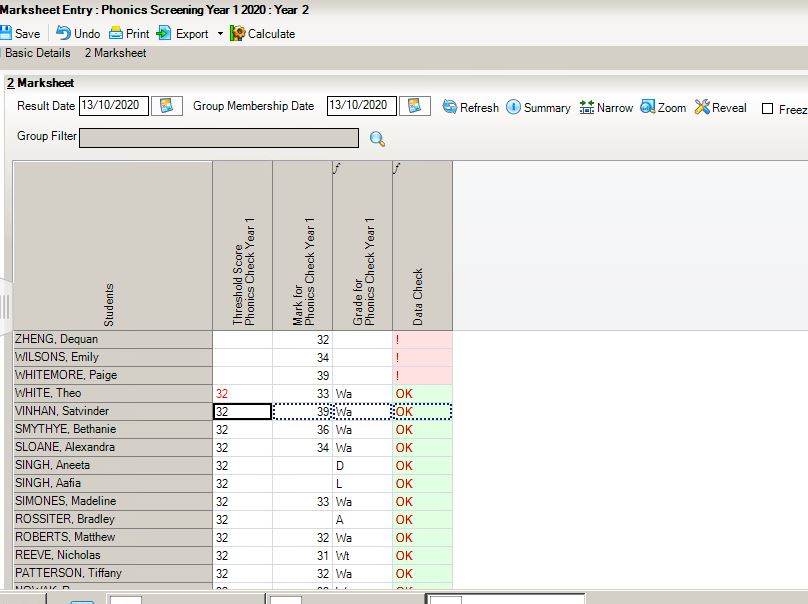 IMPORTANT NOTE:Pupils working out of YearFor schools with pupil(s) working out of year and taking the Phonics check (eg; those in NC year 3 but working as year 2) please see Step 4 below. Children who are absent, on your planned checking day may be checked on their return to school anytime during the 2nd November to end of the Autumn Term or when your Local Authority have advised.   For those children that remain long term absent, do not take the check or have left.  The mark field must be left blank and the phonics grade of A, D or L entered accordingly in the Grade column.Guidance on markingThe threshold values will remain at 32 and the ‘phonics mark’ will be the mark from 0-40 for those children who have taken the phonics screening check.Step 4 – There is no requirement in the Autumn check to re-check any Yr 3 pupils. However, if you have children working out of year once you have administered the check for the Year 2 cohort, you will need to go back to the wizard in step 2. At point 5 in the Group Selector choose the Year 3 cohort and then when entering results enter results for only those being checked.If there are several students it may be easier to create a user defined group for those working out of year, this can then be picked up in the Group Selector instead of the whole Year 3 group.If you would like to choose this option our FAQ will guide you through making a user defined group. https://faq.scomis.org/kb15030/Step 5 – Exporting Phonics results in a CTF file to send to the Local AuthorityThe Year 2 Phonics results need to be sent to the LA. The LA may ask for results by way of a CTF. NOTE: There is a new CTF export type in the SIMS Autumn 7.196 update which is to be used to upload the CTF file to the Local Authority. The procedure for uploading the CTF file will vary from one Local Authority to another.   Please check the advice given by your Local Authority before proceeding.  Step by Step – Create a CTF File for pupils in Year 2Go to Routines | Data Out | CTF | Export CTFSelect the new Phonics Test Results (For Autumn Term 2020 Screening Check Only) from the Export type options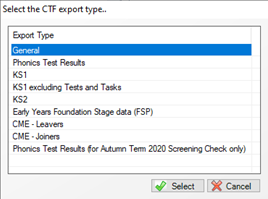 In the Student Options area, enter a tick against ‘Include students already exported’, and ensure that the View is set to “Current Students”, then click Refresh Students.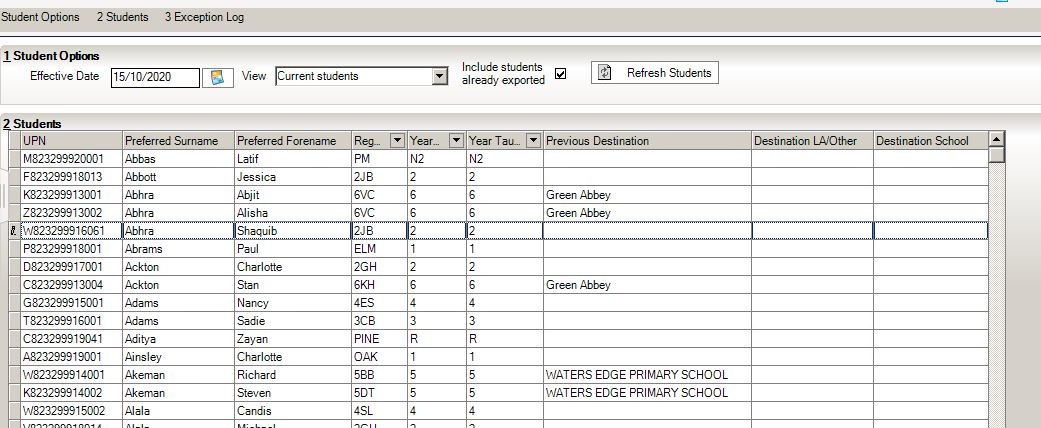 Right mouse click on the Year Group Column and Select Sort Ascending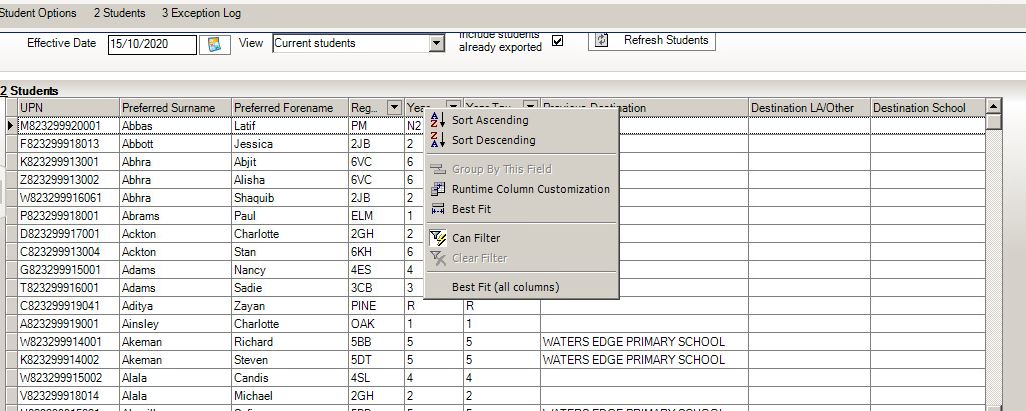 Scroll past the Year 1 pupils who should be at the top of the list.4.  Highlight the first Year 2 pupil and hold the shift key down continuously on your keyboard and scroll down the list of pupils – left click on the last pupil in Year 2 – all Year 2 pupils will now be highlighted.  Release the shift key when all the pupils required have been selected.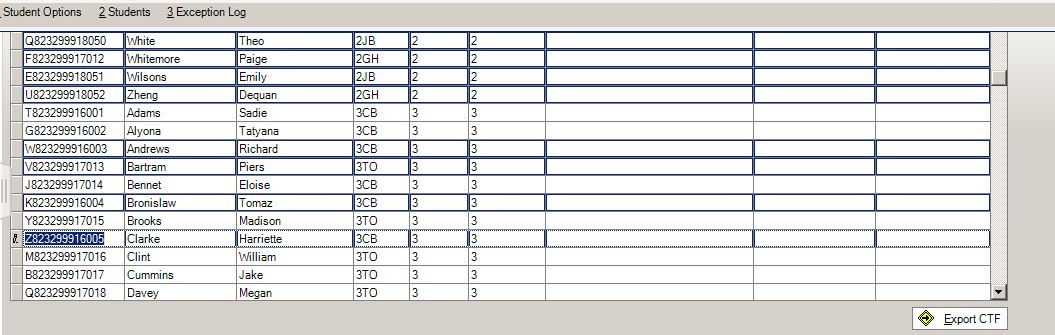 5. If you have pupils out of year that have taken the screening please select them by holding down the Ctrl key and clicking each one to add to the highlighted selection.  6. Once all you require are selected left Click into Destination LA/Other on the last pupil you have selected.  Click on the down arrow to display the list of Local Authorities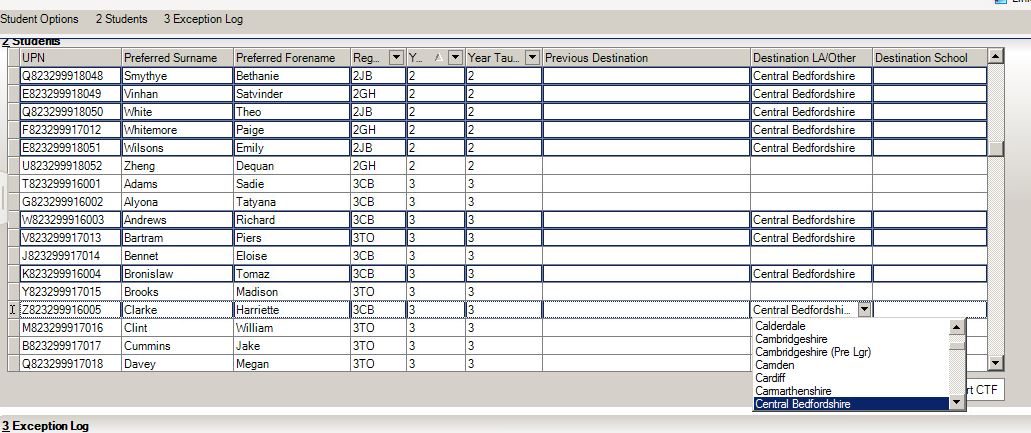    NB Selecting a pupil further up the list will deselect all the other pupils so make sure you click destination LA/Other column of the last selected pupil.7.  Select your Local Authority from the list.8. All the selected pupils should be showing with the authority in the Destination LA / Other column.9.Click Export CTF – a single CTF file will be created for all the selected pupils. A confirmation will appear with the name of the file.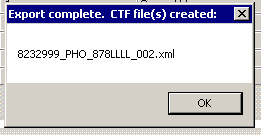 Make a note of the filename here in case of a query with the Local Authority: At this point, please confirm that the number of students in the file is correct and as expected.Step 6 – Sending the Results File to your Local AuthorityThe CTF containing results should now be sent to your Local Authority. Upload the file to the Local Authority in the normal way prescribed by them by the date they have set.Step 7 - Using the Wizards for Reporting to Parents for PhonicsOnce all the results are entered on the marksheets the following reports can be produced:KS1 Y1 Phonics Student Eng 2020 (Autumn 2020 for Year 2 pupils)This will generate an individual report for each pupil.KS1 Y1 Phonics Comparative Eng 2020 (Autumn 2020 for Year 2 pupils)The comparative report compares the percentages by Phonics results for the school in 2019 with the national results for 2016. Select Tools | Performance | Assessment | Wizard Manager.   Select the Year 1 Phonics Screening Wizard 2020 (dated 01/09/2019) Click the Next button. The group selection may be left as it is. Click the Next button. At the marksheet window, click Next.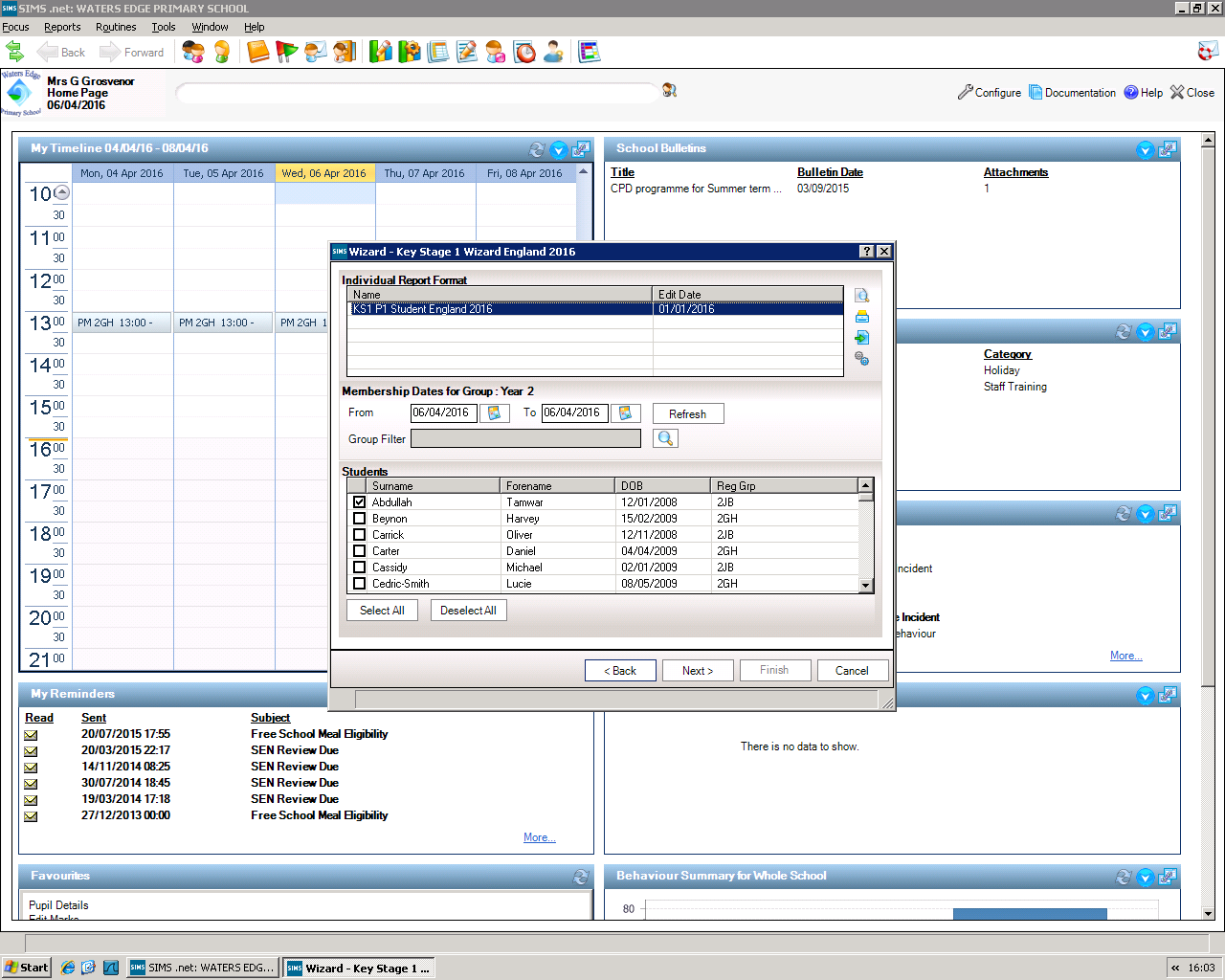 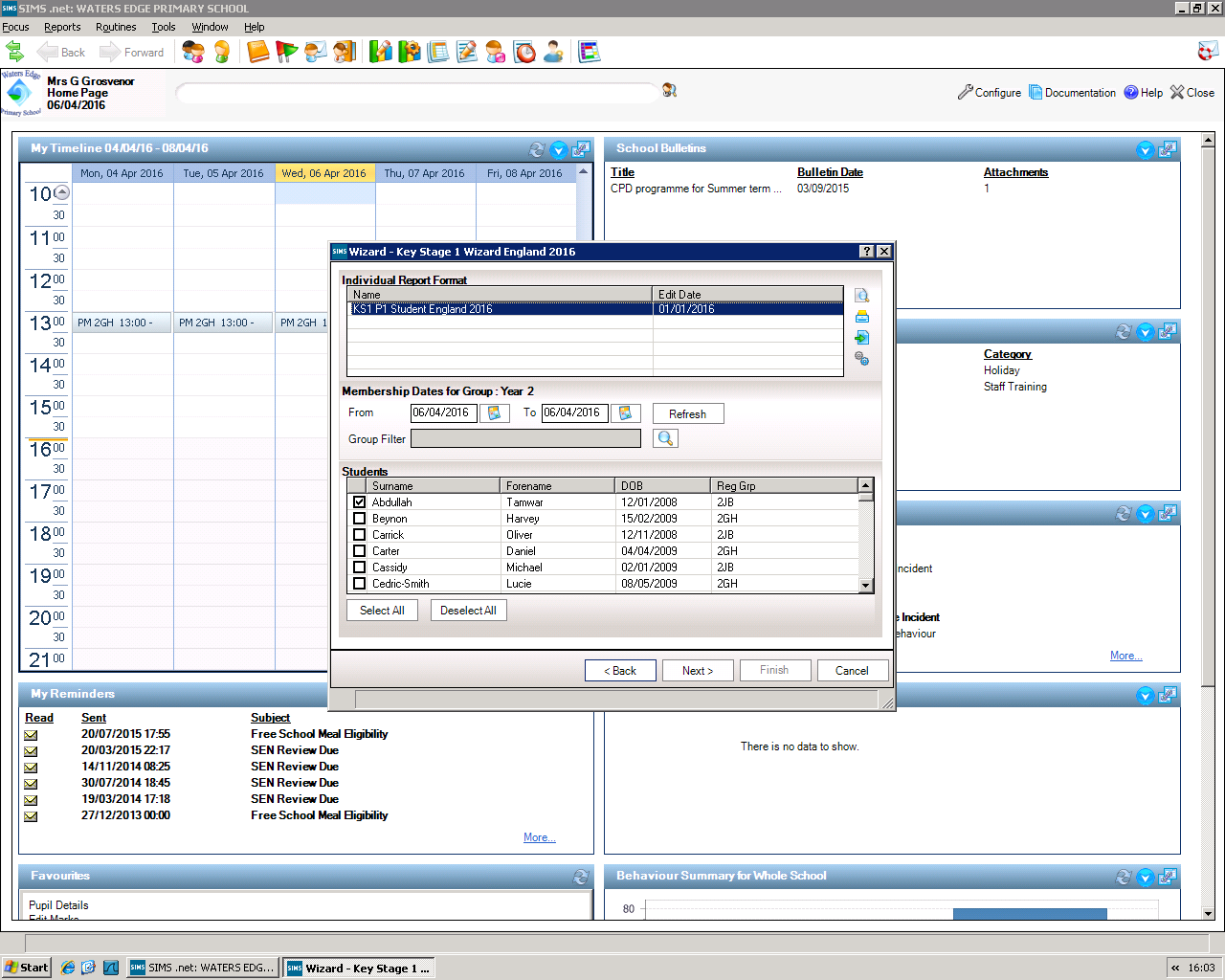 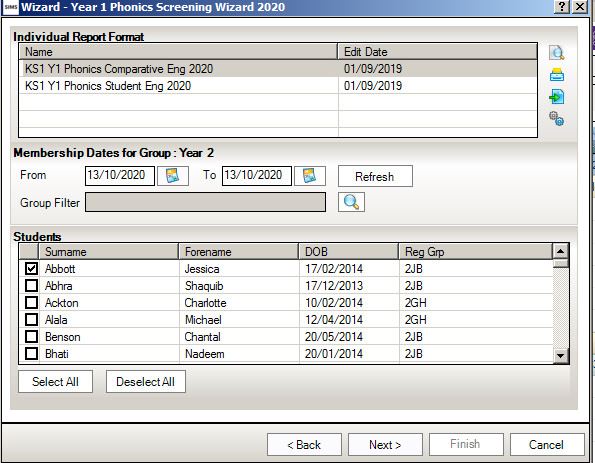 To preview a report, ensure one of the pupils is ticked then click the Preview Report icon.To print the reports choose Select All.  Click the Print icon.  Reports will be printed from Word for those pupils selected.  Close Word without saving.KS1 Y1 Phonics for Yr2 Student Eng 2020 (example)The report consists of two pages: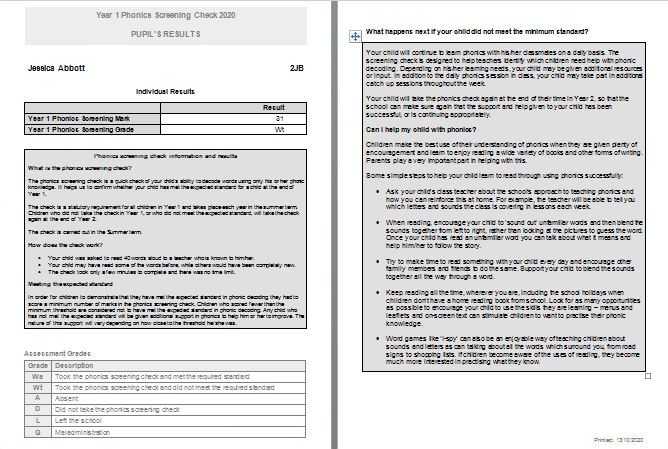 KS1 Y1 Phonics for Year 2 Students Comparative Eng 2020 (example)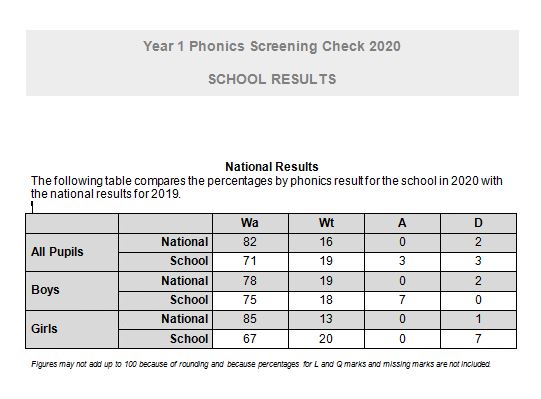 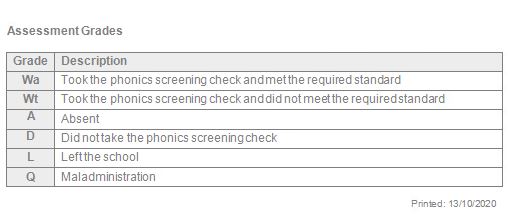 Step 8 - Upload ReportsA copy of each child’s report can be saved in the Document Server. This can then be viewed at any time. Once reports have been generated they can be uploaded, either individually or in bulk, by clicking the Upload icon. To view the copy open the Pupil Details screen for the child and select Linked Documents in the Links panel on the right. The report will open as read only.VersionChange DescriptionDate1.0Updated for Autumn 202013.10.201.1Update from Babcock15.10.2023rd October 2020Deadline for schools requiring Braille copies of the test to apply to the DFE for materialsSecond half of the Autumn TermSchools must administer a past version of the phonics screening check to year 2 pupils. By the End of Autumn Term or earlier if advised by the Local AuthoritySchools must forward CTF result files to Local Authorities by the end of term or by the date given by their LA.Between 7 December 20 and 22 January 2021.Local Authorities must forward the results to the DfE via COLLECTDescriptionProcessMarkPhonics Grade Child took the phonics screening check and met the required standard. A mark of 0 – 40 is entered from the screening check outcome.  The grade will be applied automatically related to the threshold of 3232 – 40WaChild took the phonics screening check and did not meet the required standard.A mark of 0 – 40 is entered from the screening check outcome.  The grade will be applied automatically related to the threshold of 320 – 31WtAbsentLeave the Marks column blank and enter the grade as per the list to the right.  Leave blankAChild did not take the phonics screening checkLeave the Marks column blank and enter the grade as per the list to the right.  Leave blankDChild has left the schoolLeave the Marks column blank and enter the grade as per the list to the right.  Leave blankL